It is September and schools are in full swing with educating our children.  It is time to get to the local libraries and the school and get your scholarship information to the leaders at schools.  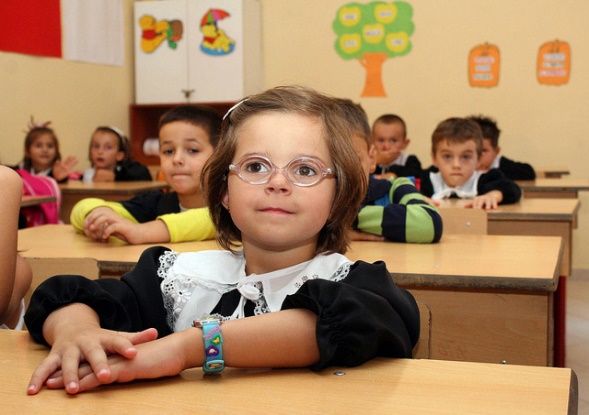 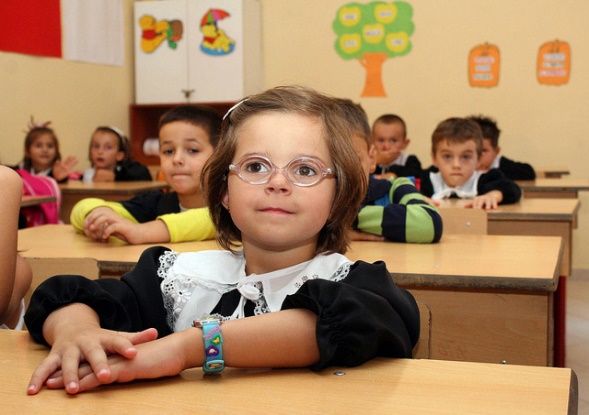 Can you see the look on this little girl’s face, she is eager to learn about scholarships.This year we have the following scholarship: Continuing Education, Young American Creative Art Contest, 3D Patriotic Art Contest, Patriots Pen, and Voice of Democracy.  Also, Alice Hutton and JROTC.Get the word out: go to Schools and JROTC units, Faith based youth groups, youth focused organizations. Home schools.  Go to the PTA aske to speak. Go to the financial aid departments at the schools. Locate your Student Veteran centers.Contact last year’s winners.I am sure everyone one knows a teacher, get this information to this teacher.  Deadline for Patriots Pen and Voice of Democracy is October 31,  2023.